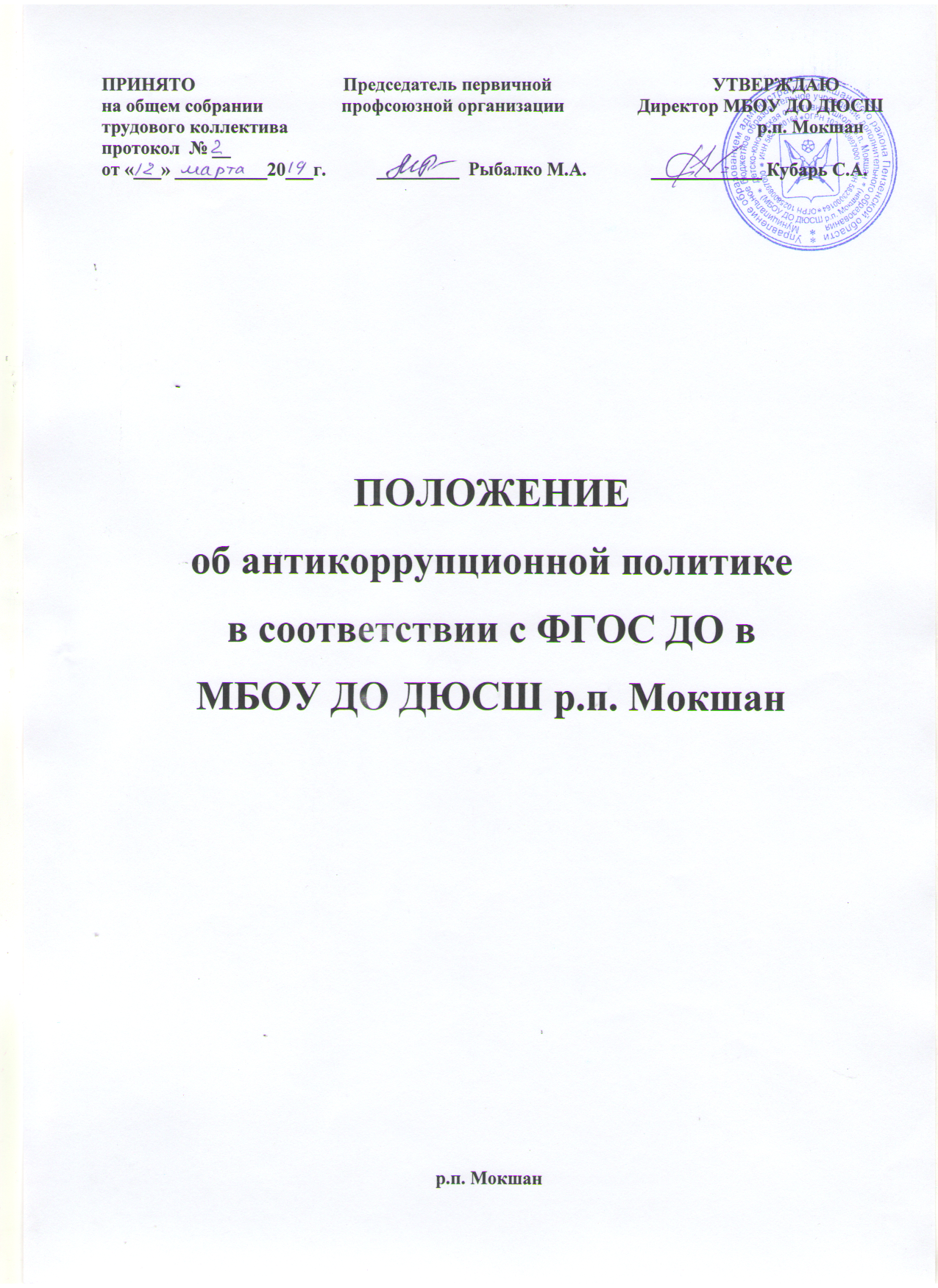 1 Цели и задачи внедрения антикоррупционной политики1.1. Антикоррупционная политика разработана в соответствии с положениями Федерального закона от 25 декабря 2008 г. № 273-ФЗ "О противодействии коррупции" и методическими рекомендациями, подготовленными Министерством труда и социальной защиты Российской Федерации.1.2. Настоящая Антикоррупционная политика является внутренним документом МБОУ ДО ДЮСШ р.п. Мокшан  (далее – Организация), направленным на профилактику и пресечение коррупционных правонарушений в деятельности Организации.1.3. Основными целями внедрения в Организации Антикоррупционнойполитики являются:- минимизация риска вовлечения Организации, ее руководства и работников в коррупционную деятельность;- формирование у работников Организации независимо от занимаемой должности, контрагентов и иных лиц единообразного понимания политикиОрганизации о неприятии коррупции в любых формах и проявлениях;- обобщение и разъяснение основных требований законодательстваРоссийской Федерации в области противодействия коррупции, применяемых в Организации.1.4. Для достижения поставленных целей устанавливаются следующие задачи внедрения Антикоррупционной политики в Организации:- закрепление основных принципов антикоррупционной деятельности Организации;- определение области применения Политики и круга лиц, попадающих под ее действие;- определение должностных лиц Организации, ответственных за реализацию Антикоррупционной политики;- определение и закрепление обязанностей работников и Организации, связанных с предупреждением и противодействием коррупции;- установление перечня реализуемых Организацией антикоррупционныхмероприятий, стандартов и процедур и порядка их выполнения:- закрепление ответственности сотрудников Организации за несоблюдение требований Антикоррупционной политики.2 Используемые в политике понятия и определенияКоррупция – злоупотребление служебным положением, дача взятки, получение взятки, злоупотребление полномочиями, коммерческий подкуп либо иное незаконное использование физическим лицом своего должностного положения вопреки законным интересам общества и государства в целях получения выгоды в виде денег, ценностей, иного имущества или услуг имущественного характера, иных имущественных прав для себя или для третьих лиц либо незаконное предоставление такой выгоды указанному лицу другими физическими лицами. Коррупцией также является совершение перечисленных деяний от имени или в интересах юридического лица (пункт 1 статьи 1 Федерального закона от 25 декабря 2008 г. № 273-ФЗ "О противодействии коррупции").Противодействие коррупции – деятельность федеральных органовгосударственной власти, органов государственной власти субъектовРоссийской Федерации, органов местного самоуправления, институтовгражданского общества, организаций и физических лиц в пределах ихполномочий (пункт 2 статьи 1 Федерального закона от 25 декабря 2008 г.№ 273-ФЗ "О противодействии коррупции"):а) по предупреждению коррупции, в том числе по выявлению и последующему устранению причин коррупции (профилактика коррупции);б) по выявлению, предупреждению, пресечению, раскрытию и расследованию коррупционных правонарушений (борьба с коррупцией);в) по минимизации и (или) ликвидации последствий коррупционных правонарушений.Контрагент – любое российское или иностранное юридическое или физическое лицо, с которым Организация вступает в договорные отношения, за исключением трудовых отношений.Взятка – получение должностным лицом, иностранным должностным лицом либо должностным лицом публичной международной организации лично или через посредника денег, ценных бумаг, иного имущества либо в виде незаконных оказания ему услуг имущественного характера, предоставления иных имущественных прав за совершение действий (бездействие) в пользу взяткодателя или представляемых им лиц, если такие действия (бездействие) входят в служебные полномочия должностного лица либо если оно в силу должностного положения может способствовать таким действиям (бездействию), а равно за общее покровительство или попустительство по службе.Коммерческий подкуп – незаконная передача лицу, выполняющемууправленческие функции в коммерческой или иной организации, денег, ценных бумаг, иного имущества, а также незаконные оказание ему услугимущественного характера, предоставление иных имущественных прав (в том числе когда по указанию такого лица имущество передается, или услугиимущественного характера оказываются, или имущественные правапредоставляются иному физическому или юридическому лицу) за совершение действий (бездействие) в интересах дающего или иных лиц, если указанные действия (бездействие) входят в служебные полномочия такого лица либо если оно в силу своего служебного положения может способствовать указанным действиям (бездействию) (часть 1 статьи 204 Уголовного кодекса Российской Федерации).Конфликт интересов – ситуация, при которой личная заинтересованность(прямая или косвенная) лица, замещающего должность, замещение которойпредусматривает обязанность принимать меры по предотвращению иурегулированию конфликта интересов, влияет или может повлиять нанадлежащее, объективное и беспристрастное исполнение им должностных(служебных) обязанностей (осуществление полномочий).Личная заинтересованность работника – возможность получения доходов в виде денег, иного имущества, в том числе имущественных прав, услуг имущественного характера, результатов выполненных работ или каких-либо выгод (преимуществ) лицом, замещающим должность, замещение которой предусматривает обязанность принимать меры по предотвращению и урегулированию конфликта интересов, и (или) состоящими с ним в близком родстве или свойстве лицами (родителями, супругами, детьми, братьями, сестрами, а также братьями, сестрами, родителями, детьми супругов и супругами детей), гражданами или организациями, с которыми данное лицо и (или) лица, состоящие с ним в близком родстве или свойстве, связаны имущественными, корпоративными или иными близкими отношениями.3 Основные принципы антикоррупционной деятельности организации3.1. В соответствии со статьей 3 Федерального закона от 25 декабря 2008 г. № 273-ФЗ "О противодействии коррупции" противодействие коррупции в Российской Федерации основывается на следующих основных принципах:1) признание, обеспечение и защита основных прав и свобод человека игражданина;2) законность;3) публичность и открытость деятельности государственных органов и органов местного самоуправления;4) неотвратимость ответственности за совершение коррупционныхправонарушений;5) комплексное использование политических, организационных, информационно-пропагандистских, социально-экономических, правовых,специальных и иных мер;6) приоритетное применение мер по предупреждению коррупции;7) сотрудничество государства с институтами гражданского общества,международными организациями и физическими лицами.3.2. Система мер противодействия коррупции в Организации основывается на следующих принципах:а) Принцип соответствия Антикоррупционной политики Организациидействующему законодательству и общепринятым нормам: соответствиереализуемых антикоррупционных мероприятий Конституции РоссийскойФедерации, заключенным Российской Федерацией международным договорам,Федеральному закону от 25 декабря 2008 г. № 273-ФЗ "О противодействиикоррупции" и иным нормативным правовым актам, применяемым к Организации.б) Принцип личного примера руководства Организации: руководство Организации должно формировать этический стандарт непримиримогоотношения к любым формам и проявлениям коррупции на всех уровнях, подавая пример своим поведением.в) Принцип вовлеченности работников: активное участие работников Организации независимо от должности в формировании и реализацииантикоррупционных стандартов и процедур.г) Принцип нулевой толерантности: неприятие в Организации коррупции в любых формах и проявлениях.д) Принцип соразмерности антикоррупционных процедур риску коррупции: разработка и выполнение комплекса мероприятий, позволяющих снизить вероятность вовлечения Организации, ее руководителей и работников вкоррупционную деятельность, осуществляется с учетом степени выявленногориска.е) Принцип периодической оценки рисков: в Организации на периодической основе осуществляется выявление и оценка коррупционных рисков, характерных для деятельности Организации в целом и для отдельных ее подразделений в частности.ж) Принцип обязательности проверки контрагентов3: в Организации напостоянной основе осуществляется проверка контрагентов на предмет ихтерпимости к коррупции, в том числе осуществляется проверка наличия у них собственных антикоррупционных мероприятий или политик, их готовность соблюдать требования настоящей Политики и включать в договоры антикоррупционные условия (оговорки), а также оказывать взаимное содействие для этичного ведения бизнеса и предотвращения коррупции.з) Принцип открытости: информирование контрагентов, партнеров иобщественности о принятых в Организации антикоррупционных стандартахведения деятельности.и) Принцип постоянного контроля и регулярного мониторинга: регулярное осуществление мониторинга эффективности внедренных антикоррупционных стандартов и процедур, а также контроля за их исполнением.к) Принцип ответственности и неотвратимости наказания:неотвратимость наказания для работников Организации вне зависимости отзанимаемой должности, стажа работы и иных условий в случае совершения ими коррупционных правонарушений в связи с исполнением трудовыхобязанностей, а также персональная ответственность руководства Организации за реализацию внутриорганизационной антикоррупционной политики.4 Область применения политики и круг лиц, попадающих под ее действие4.1. Основным кругом лиц, попадающих под действие Политики, являются работники Организации, находящиеся с ней в трудовых отношениях, вне зависимости от занимаемой должности и выполняемых функций.4.2. Положения настоящей Антикоррупционной политики могут распространяться на иных физических и (или) юридических лиц, с которымиОрганизация вступает в договорные отношения, в случае если это закреплено в договорах, заключаемых Организацией с такими лицами.5 Должностные лица организации, ответственные за реализациюантикоррупционной политики5.1. Директор является ответственным за организацию всех мероприятий, направленных на противодействие коррупции в Организации.5.2. Директор исходя из установленных задач, специфики деятельности, штатной численности, организационной структуры Организации назначает лицо ответственное за реализацию Антикоррупционной политики.5.3. Основные обязанности лица ответственного за реализациюАнтикоррупционной политики:- подготовка рекомендаций для принятия решений по вопросам противодействия коррупции в Организации;- подготовка предложений, направленных на устранение причин и условий, порождающих риск возникновения коррупции в Организации;- разработка и представление на утверждение директору проектов локальных нормативных актов, направленных на реализацию мер по предупреждению коррупции;- проведение контрольных мероприятий, направленных на выявлениекоррупционных правонарушений работниками организации;- организация проведения оценки коррупционных рисков;- прием и рассмотрение сообщений о случаях склонения работников ксовершению коррупционных правонарушений в интересах или от имени инойорганизации, а также о случаях совершения коррупционных правонарушенийработниками, контрагентами организации или иными лицами;- организация работы по заполнению и рассмотрению деклараций оконфликте интересов;- организация обучающих мероприятий по вопросам профилактики ипротиводействия коррупции и индивидуального консультирования работников;- оказание содействия уполномоченным представителям контрольно- надзорных и правоохранительных органов при проведении ими инспекционных проверок деятельности организации по вопросам предупреждения и противодействия коррупции;- оказание содействия уполномоченным представителям правоохранительных органов при проведении мероприятий по пресечению или расследованию коррупционных преступлений, включая оперативно-розыскные мероприятия;- организация мероприятий по вопросам профилактики и противодействия коррупции;- индивидуальное консультирование работников;- участие в организации антикоррупционной пропаганды;- проведение оценки результатов антикоррупционной работы и подготовка соответствующих отчетных материалов для директора организации.6 Обязанности работников и организации, связанные с предупреждением и противодействием коррупции6.1. Все работники вне зависимости от должности и стажа работы вОрганизации в связи с исполнением своих должностных обязанностей должны:- руководствоваться положениями настоящей Политики и неукоснительно соблюдать ее принципы и требования;- воздерживаться от совершения и (или) участия в совершении коррупционных правонарушений в интересах или от имени Организации;- воздерживаться от поведения, которое может быть истолковано окружающими как готовность совершить или участвовать в совершениикоррупционного правонарушения в интересах или от имени Организации;- незамедлительно информировать директора/лицо, ответственное за реализацию Антикоррупционной политики о случаях склонения работника к совершению коррупционных правонарушений;- незамедлительно информировать директора/лицо, ответственное за реализацию Антикоррупционной политики о ставшей известной работнику информации о случаях совершения коррупционных правонарушений другими работниками, контрагентами Организации или иными лицами;- сообщить директору/ ответственному лицу о возможности возникновения либо возникшем у работника конфликте интересов.7 Реализуемые организацией антикоррупционные мероприятияВ качестве приложения к настоящей Политике в Организации ежегодноутверждается план реализации антикоррупционных мероприятий с указаниемсроков его проведения и ответственного исполнителя.8 Внедрение стандартов поведения работников организации8.1. В целях внедрения антикоррупционных стандартов поведения среди сотрудников, в Организации устанавливаются общие правила и принципыповедения работников, затрагивающие этику деловых отношений и направленные на формирование этичного, добросовестного поведенияработников и Организации в целом.Такие общие правила и принципы поведения закрепляются в Кодексе этики и служебного поведения работников организации, утвержденном директором Организации.9 Выявление и урегулирование конфликта интересов9.1. Своевременное выявление конфликта интересов в деятельности работников Организации является одним из ключевых элементов предотвращения коррупционных правонарушений.В целях установления порядка выявления и урегулирования конфликтов интересов, возникающих у работников в ходе выполнения ими трудовыхобязанностей, в Организации утверждается Положение о конфликте интересов.10 Правила обмена деловыми подарками и знаками делового гостеприимства10.1. В целях исключения оказания влияния третьих лиц на деятельностьработников Организации при осуществлении ими трудовой деятельности, атакже нарушения норм действующего антикоррупционного законодательстваРоссийской Федерации, в Организации утверждаются Правила обмена деловыми подарками и знаками делового гостеприимства.11 Оценка коррупционных рисков11.1. Целью оценки коррупционных рисков является определение конкретных бизнес-процессов и деловых операций в деятельности Организации, при реализации которых наиболее высока вероятность совершения работниками Организации коррупционных правонарушений как в целях получения личной выгоды, так и в целях получения выгоды Организацией.11.2. Оценка коррупционных рисков является важнейшим элементом Антикоррупционной политики. Она позволяет обеспечить соответствие реализуемых антикоррупционных мероприятий специфике деятельностиОрганизации и рационально использовать ресурсы, направляемые на проведение работы по профилактике коррупции.11.3. Оценка коррупционных рисков проводится в Организации на регулярной основе.11.4. Порядок проведения оценки коррупционных рисков:- представить деятельность Организации в виде отдельных бизнес- процессов, в каждом из которых выделить составные элементы;- выделить "критические точки" - для каждого бизнес-процесса определить те элементы при реализации которых наиболее вероятно возникновение коррупционных правонарушений.- Для каждого процесса, реализация которого связана с коррупционным риском, составить описание возможных коррупционных правонарушений, включающее:- характеристику выгоды или преимущества, которое может быть получено Организацией или ее отдельными работниками при совершении "коррупционного правонарушения";- должности в организации, которые являются "ключевыми" для совершения коррупционного правонарушения.12 Консультирование и обучение работников организации12.1. Обучение работников организации может осуществляться путем их направления в образовательные организации, реализующие программы поантикоррупционному обучению, либо самостоятельно6. При организации обучения работников по вопросам профилактики и противодействия коррупции необходимо учитывать цели и задачи обучения, категорию обучаемых, вид обучения в зависимости от времени его проведения.12.2. Цели и задачи обучения определяют тематику и форму занятий. Обучение может, в частности, проводиться по следующей тематике:- коррупция в государственном и частном секторах экономики (теоретическая);- юридическая ответственность за совершение коррупционных правонарушений;- ознакомление с требованиями законодательства и внутренними документами Организации по вопросам противодействия коррупции и порядком их применения в деятельности Организации (прикладная);- выявление и разрешение конфликта интересов при выполнении трудовых обязанностей (прикладная);- поведение в ситуациях коррупционного риска, в частности, в случаях вымогательства взятки со стороны должностных лиц государственных имуниципальных, иных организаций;- взаимодействие с правоохранительными органами по вопросам профилактики и противодействия коррупции (прикладная).12.3. При организации обучения следует учитывать категорию обучаемых лиц. Стандартно выделяются следующие группы обучаемых: лица, ответственные за противодействие коррупции в организации; руководящие работники; иные работники организации. В случае возникновения проблемы формирования учебных групп в Организации обучение в группах может быть заменено индивидуальным консультированием или проведением обучения совместно с другими организациями по договоренности.12.4. В зависимости от времени проведения можно выделить следующие виды обучения:- обучение по вопросам профилактики и противодействия коррупциинепосредственно после приема на работу;- периодическое обучение работников Организации с целью поддержанияих знаний и навыков в сфере противодействия коррупции на должном уровне;- дополнительное обучение в случае выявления провалов в реализацииантикоррупционной политики, одной из причин которых являетсянедостаточность знаний и навыков работников в сфере противодействиякоррупции.12.5. Консультирование по вопросам противодействия коррупции осуществляется в индивидуальном порядке. В этом случае в Организацииопределяются лица, ответственные за проведение такого консультирования.Консультирование по частным вопросам противодействия коррупции иурегулирования конфликта интересов рекомендуется проводить в конфиденциальном порядке.13 Внутренний контроль и аудит13.1. Федеральным законом от 6 декабря 2011 г. № 402-ФЗ "О бухгалтерском учете" установлена обязанность для всех организаций осуществлять внутренний контроль хозяйственных операций.13.2. Система внутреннего контроля Организации способствует профилактике и выявлению коррупционных правонарушений в деятельности Организации. При этом наибольший интерес представляет реализация таких задач системы внутреннего контроля и аудита, как обеспечение надежности и достоверности финансовой (бухгалтерской) отчетности Организации и обеспечение соответствия деятельности Организации требованиям нормативных правовых актов и локальных нормативных актов Организации. Для этого система внутреннего контроля и аудита учитывает требования Антикоррупционной политики, реализуемой Организацией, в том числе:- проверка соблюдения различных организационных процедур и правилдеятельности, которые значимы с точки зрения работы по профилактике ипредупреждению коррупции;- контроль документирования операций хозяйственной деятельностиОрганизации;- проверка экономической обоснованности осуществляемых операций всферах коррупционного риска.13.3. Контроль документирования операций хозяйственной деятельности прежде всего связан с обязанностью ведения финансовой (бухгалтерской)отчетности организации и направлен на предупреждение и выявлениесоответствующих нарушений: составления неофициальной отчетности,использования поддельных документов, записи несуществующих расходов,отсутствия первичных учетных документов, исправлений в документах иотчетности, уничтожения документов и отчетности ранее установленного срока и т.д.13.4. Проверка экономической обоснованности осуществляемых операций в сферах коррупционного риска проводится в отношении обмена деловыми подарками, представительских расходов, благотворительных пожертвований, вознаграждений внешним консультантам и других сфер. При этом следует обращать внимание на наличие обстоятельств – индикаторов неправомерных действий, например:- оплата услуг, характер которых не определен либо вызывает сомнения;- предоставление дорогостоящих подарков, оплата транспортных, развлекательных услуг, выдача на льготных условиях займов, предоставлениеиных ценностей или благ внешним консультантам, государственным илимуниципальным служащим, работникам аффилированных лиц и контрагентов;- выплата посреднику или внешнему консультанту вознаграждения, размер которого превышает обычную плату для организации или плату для данного вида услуг;- закупки или продажи по ценам, значительно отличающимся от рыночных;- сомнительные платежи наличными.14 Меры по предупреждению коррупции при взаимодействии сорганизациями-контрагентами и в зависимых организациях14.1. В антикоррупционной работе Организации, осуществляемой при взаимодействии с организациями-контрагентами, выделяются два направления. Первое из них заключается в установлении и сохранении деловых отношений с теми организациями, которые ведут деловые отношения в добросовестной и честной манере, заботятся о собственной репутации, демонстрируют поддержку высоким этическим стандартам при ведении бизнеса, реализуют собственные меры по противодействию коррупции, участвуют в коллективных антикоррупционных инициативах. В этом случае в Организации внедряются специальные процедуры проверки контрагентов в целях снижения риска вовлечения Организации в коррупционную деятельность и иные недобросовестные практики в ходе отношений с контрагентами. В том числе такая проверка может представлять собой сбор и анализ находящихся в открытом доступе сведений о потенциальных организациях-контрагентах: их репутации в деловых кругах, длительности деятельности на рынке, участия в коррупционных скандалах и т. п. Внимание в ходе оценки коррупционных рисков при взаимодействии с контрагентами уделяется при заключении сделок слияний и поглощений.Другое направление антикоррупционной работы при взаимодействии с организациями-контрагентами заключается в распространении среди организаций-контрагентов программ, политик, стандартов поведения, процедур и правил, направленных на профилактику и противодействие коррупции, которые применяются в Организации. Определенные положения о соблюдении антикоррупционных стандартов могут включаться в договоры, заключаемые с организациями-контрагентами.14.2. Распространение антикоррупционных программ, политик, стандартовповедения, процедур и правил осуществляется не только в отношении организаций-контрагентов, но и в отношении зависимых (подконтрольных)организаций. Организация, в частности, обеспечивает проведение антикоррупционных мер во всех контролируемых ею дочерних структурах.14.3. В Организации осуществляется информирование общественности о степени внедрения и успехах в реализации антикоррупционных мер, в том числе посредством размещения соответствующих сведений на официальном сайте Организации.15 Сотрудничество с правоохранительными органами в сфере противодействия коррупции.15.1. Сотрудничество с правоохранительными органами является важным показателем действительной приверженности Организации декларируемымантикоррупционным стандартам поведения.15.2. Организация принимает на себя публичное обязательство сообщать в соответствующие правоохранительные органы о случаях совершениякоррупционных правонарушений, о которых Организации (работникамОрганизации) стало известно.15.3. Организация принимает на себя обязательство воздерживаться от каких-либо санкций в отношении своих сотрудников, сообщивших в правоохранительные органы о ставшей им известной в ходе выполнения трудовых обязанностей информации о подготовке или совершении коррупционного правонарушения.15.4. Сотрудничество с правоохранительными органами также проявляется в форме:- оказания содействия уполномоченным представителям контрольно- надзорных и правоохранительных органов при проведении ими инспекционных проверок деятельности Организации по вопросам предупреждения и противодействия коррупции;- оказания содействия уполномоченным представителям правоохранительных органов при проведении мероприятий по пресечению или расследованию коррупционных преступлений, включая оперативно-розыскные мероприятия.15.5. Руководству Организации и ее сотрудникам следует оказывать поддержку в выявлении и расследовании правоохранительными органамифактов коррупции, предпринимать необходимые меры по сохранению ипередаче в правоохранительные органы документов и информации, содержащей данные о коррупционных правонарушениях. При подготовкезаявительных материалов и ответов на запросы правоохранительных органов к данной работе привлекаются специалисты в соответствующей области права. Руководство и сотрудники не должны допускать вмешательства в выполнение служебных обязанностей должностными лицами судебных илиправоохранительных органов.16 Ответственность сотрудников за несоблюдение требованийантикоррупционной политики16.1. Организация и все ее сотрудники должны соблюдать нормы действующего антикоррупционного законодательства Российской Федерации, в том числе Уголовного кодекса Российской Федерации, Кодекса РоссийскойФедерации об административных правонарушениях, Федерального закона от 25 декабря 2008 г. № 273-ФЗ "О противодействии коррупции".16.2. Все работники Организации вне зависимости от занимаемой должностиНесут ответственность, предусмотренную действующим законодательством Российской Федерации, за соблюдение принципов и требований настоящей Политики.16.3. Лица, виновные в нарушении требований настоящей Политики, могут быть привлечены к дисциплинарной, административной, гражданско- правовой и уголовной ответственности.17 Порядок пересмотра и внесения изменений в антикоррупционную политику организации.17.1. Организация осуществляет регулярный мониторинг эффективностиреализации Антикоррупционной политики. Должностные лица, на которыевозложены функции по профилактике и противодействию коррупции, ежегодно представляют директору соответствующий отчет, на основании которого в настоящую Политику могут быть внесены изменения и дополнения.17.2. Пересмотр принятой Антикоррупционной политики может проводиться в случае внесения соответствующих изменений в действующее законодательство Российской Федерации.ПРИЛОЖЕНИЕ № 1План мероприятий по противодействию коррупцииПРИЛОЖЕНИЕ № 2Порядокуведомления о фактах обращения в целях склонения работника МБОУ ДО ДЮСШ р.п. Мокшан к совершению коррупционных правонарушений1. Настоящий Порядок распространяется на всех работников МБОУ ДО ДЮСШ р.п. Мокшан. 2. Работник обязан уведомлять работодателя, органы прокуратуры или другие государственные органы:- о фактах обращения к нему каких-либо лиц в целях склонения его к совершению коррупционного правонарушения;- о фактах совершения другими работниками коррупционных правонарушений, непредставления сведений либо представления заведомо недостоверных или неполных сведений о доходах, об имуществе и обязательствах имущественного характера. Уведомление о фактах обращения в целях склонения к совершению коррупционных правонарушений является должностной (служебной) обязанностью каждого работника организации. Исключение составляют лишь случаи, когда по данным фактам проведена или проводится проверка и работодателю, органам прокуратуры или другим государственным органам уже известно о фактах обращения к работнику в целях склонения к совершению коррупционных правонарушений.3. Под коррупционными правонарушениями применимо к правоотношениям, регулируемым настоящим Порядком, следует понимать:а) злоупотребление служебным положением: дача взятки, получение взятки, злоупотребление полномочиями, коммерческий подкуп либо иное незаконное использование физическим лицом своего должностного положения, вопреки законным интересам общества и государства, в целях получения выгоды в виде: денег, ценностей, иного имущества или услуг имущественного характера, иных имущественных прав для себя или для третьи лиц, либо незаконное предоставление такой выгоды указанному лицу другими физическими лицами;б) совершение деяний, указанных в подпункте "а" настоящего пункта, от имени или в интересах юридического лица.4. Невыполнение работником должностной (служебной) обязанности по уведомлению о фактах обращения в целях склонения к совершению коррупционных правонарушений является правонарушением, влекущим увольнение работника из организации либо привлечение его к иным видам ответственности в соответствии с законодательством Российской Федерации.5. Работник, уведомивший работодателя, органы прокуратуры или другие государственные органы о фактах обращения в целях склонения его к совершению коррупционного правонарушения, о фактах совершения другими работниками организации коррупционных правонарушений, непредставления сведений либо представления заведомо недостоверных или неполных сведений о доходах, об имуществе и обязательствах имущественного характера, находится под защитой государства в соответствии с законодательством Российской Федерации.6. Во всех случаях обращения к работнику каких-либо лиц в целях склонения его к совершению коррупционных правонарушений работник организации обязан в течение 3 рабочих дней уведомить о данных фактах своего работодателя.7. Организация проверки сведений по факту обращения к работнику организации каких-либо лиц в целях склонения его к совершению коррупционных правонарушений подлежит рассмотрению на комиссии по соблюдению требований к служебному поведению работника и урегулированию конфликта интересов.ПАМЯТКАПО УВЕДОМЛЕНИЮ О СКЛОНЕНИИ К КОРРУПЦИИУведомление обо всех ситуациях склонения к коррупционным правонарушениям может привести к сокращению числа случаев предложения и дачи взятки, так как позволяет выявить недобросовестных представителей организаций и иных граждан, взаимодействующих с государственным органом или организацией. Порядок действий работника при склонении его к коррупционным правонарушениям:1. Уведомить работодателя о факте склонения сотрудника к коррупционным правонарушениям. Уведомление оформляется в свободной форме и передается руководителю организации не позднее окончания рабочего дня.2. При нахождении сотрудника организации не при исполнении должностных обязанностей либо вне пределов места работы о факте обращения в целях склонения его к совершению коррупционного правонарушения он уведомляет работодателя по любым доступным средствам связи в течение рабочего дня.3. Работодатель принимает меры по организации проверки поступивших сведений.Необходимо понимать, что обсуждение определенных тем с представителями организаций и гражданами, особенно с теми из них, чья выгода зависит от решений и действий работников, может восприниматься как просьба о даче взятки.К числу таких тем относятся, например:- низкий уровень заработной платы работника и нехватка денежных средств на реализацию тех или иных нужд;- желание приобрести то или иное имущество, получить ту или иную услугу, отправиться в туристическую поездку;- отсутствие работы у родственников работника;- необходимость поступления детей работника в образовательные учреждения и т.д. Определенные исходящие от сотрудников предложения, особенно если они адресованы представителям организаций и гражданам, чья выгода зависит от их решений и действий, могут восприниматься как просьба о даче взятки. Это возможно даже в том случае, когда такие предложения продиктованы благими намерениями и никак не связаны с личной выгодой работника.К числу таких предложений относятся, например, предложения:- предоставить работнику и (или) его родственникам скидку;- воспользоваться услугами конкретной компании и (или) экспертов для устранения выявленных нарушений, выполнения работ в рамках государственного контракта, подготовки необходимых документов;- внести деньги в конкретный благотворительный фонд;- поддержать конкретную спортивную команду и т.д.А совершение сотрудниками определенных действий может восприниматься, как согласие принять взятку или просьба о даче взятки. К числу таких действий, например, относятся:- получение подарков, даже стоимостью менее 3000 рублей;- посещения ресторанов совместно с представителями организации, которая извлекла, извлекает или может извлечь выгоду из решений или действий (бездействия) работникаПРИЛОЖЕНИЕ №3Антикоррупционная оговоркаСтатья 1.1.1. При исполнении своих обязательств по настоящему Договору, Стороны, их аффилированные лица, работники или посредники не выплачивают, не предлагают выплатить и не разрешают выплату каких-либо денежных средств или ценностей, прямо или косвенно, любым лицам, для оказания влияния на действия или решения этих лиц с целью получить какие-либо неправомерные преимущества.1.2. При исполнении своих обязательств по настоящему Договору, Стороны, их аффилированные лица, работники или посредники не осуществляют действия, квалифицируемые применимым для целей настоящего Договора законодательством, как дача или получение взятки, коммерческий подкуп, а также действия, нарушающие требования применимого законодательства и международных актов о противодействии легализации (отмыванию) доходов, полученных преступным путем.1.3. В случае возникновения у Стороны подозрений, что произошло или может произойти нарушение каких-либо положений настоящей Статьи, соответствующая Сторона обязуется уведомить об этом другую Сторону в письменной форме. После письменного уведомления, соответствующая Сторона имеет право приостановить исполнение обязательств по настоящему Договору до получения подтверждения, что нарушения не произошло или не произойдет. Это подтверждение должно быть направлено в течение десяти рабочих дней с даты получения письменного уведомления.1.4. В письменном уведомлении Сторона обязана сослаться на факты или предоставить материалы, достоверно подтверждающие или дающие основание предполагать, что произошло или может произойти нарушение каких-либо положений настоящей Статьи контрагентом, его аффилированными лицами, работниками или посредниками выражающееся в действиях, квалифицируемых применимым законодательством, как дача или получение взятки, коммерческий подкуп, а также в действиях, нарушающих требования применимого законодательства и международных актов о противодействии легализации доходов, полученных преступным путем.Статья 2.В случае нарушения одной Стороной обязательств воздерживаться от запрещенных в Статье 1 настоящего Договора действий и/или неполучения другой Стороной в установленный в Статье 1 настоящего Договора срок подтверждения, что нарушения не произошло или не произойдет, другая Сторона имеет право расторгнуть договор в одностороннем порядке полностью или в части, направив письменное уведомление о расторжении. Сторона, по чьей инициативе был расторгнут настоящий Договор в соответствии с положениями настоящей статьи, вправе требовать возмещения реального ущерба, возникшего в результате такого расторжения. № п/п № п/пНаименование мероприятияНаименование мероприятияОтветственный, исполнительОтветственный, исполнительСрок исполненияСрок исполнения1.11.1Мониторинг изменений действующего законодательства в области противодействия коррупцииМониторинг изменений действующего законодательства в области противодействия коррупцииДиректор Кубарь С.А.Директор Кубарь С.А.Постоянно Постоянно 1.2.1.2.  Оценка коррупционных рисков  Оценка коррупционных рисковМетодист Рыбалко М.А.Методист Рыбалко М.А.Постоянно в течении годаПостоянно в течении года1.3.1.3.Формирование пакета документов по действующему законодательству, необходимого для организации работы по предупреждению коррупционных проявлений, в частности;-  издание приказов о назначении ответственных должностных лиц за профилактику антикоррупционных и иных правонарушений;- разработка Положения о кодексе этики и служебного поведения работников организации;-  создании комиссии по урегулированию случаев конфликта интересов в организации;- разработка и утверждение положения о добровольных благотворительных пожертвованиях и целевых взносах от физических и юридических лиц в МБОУ ДО ДЮСШ р.п. Мокшан;-введение антикоррупционных положений в трудовые договоры работников;-разработка и утверждение положения о расходовании внебюджетных средств МБОУ ДО ДЮСШ р.п. Мокшан.Формирование пакета документов по действующему законодательству, необходимого для организации работы по предупреждению коррупционных проявлений, в частности;-  издание приказов о назначении ответственных должностных лиц за профилактику антикоррупционных и иных правонарушений;- разработка Положения о кодексе этики и служебного поведения работников организации;-  создании комиссии по урегулированию случаев конфликта интересов в организации;- разработка и утверждение положения о добровольных благотворительных пожертвованиях и целевых взносах от физических и юридических лиц в МБОУ ДО ДЮСШ р.п. Мокшан;-введение антикоррупционных положений в трудовые договоры работников;-разработка и утверждение положения о расходовании внебюджетных средств МБОУ ДО ДЮСШ р.п. Мокшан.Директор Кубарь С.А.Методист Рыбалко М.А.Директор Кубарь С.А.Методист Рыбалко М.А.по мере необходимостипо мере необходимости1.4.1.4.Проведение оценки должностных инструкций педагогических и технических работников ДЮСШ, исполнение которых в наибольшей мере подвержено риску коррупционных проявленийПроведение оценки должностных инструкций педагогических и технических работников ДЮСШ, исполнение которых в наибольшей мере подвержено риску коррупционных проявленийДиректор Кубарь С.А.Директор Кубарь С.А.сентябрьсентябрь1.5.1.5.Предоставление руководителем сведений о доходах, об имуществе и обязательствах имущественного характераПредоставление руководителем сведений о доходах, об имуществе и обязательствах имущественного характераДиректор Кубарь С.А.Директор Кубарь С.А.           март           март1.6.1.6.Рассмотрение вопросов исполнения законодательства в области противодействия коррупции, об эффективности принимаемых мер по противодействию «бытовой» коррупции на:- совещаниях; - Педагогических советах;- общих собраниях Трудового коллектива;- собраниях для родителей. Приглашение на совещания работников правоохранительных органов и прокуратуры.Рассмотрение вопросов исполнения законодательства в области противодействия коррупции, об эффективности принимаемых мер по противодействию «бытовой» коррупции на:- совещаниях; - Педагогических советах;- общих собраниях Трудового коллектива;- собраниях для родителей. Приглашение на совещания работников правоохранительных органов и прокуратуры.Директор Кубарь С.АМетодист Рыбалко М.А.Директор Кубарь С.АМетодист Рыбалко М.А.в течение года по мере необходимостив течение года по мере необходимости1.7.1.7.Привлечение к дисциплинарной ответственности педагогических работников,  не принимающих должных мер по обеспечению исполнения антикоррупционного законодательстваПривлечение к дисциплинарной ответственности педагогических работников,  не принимающих должных мер по обеспечению исполнения антикоррупционного законодательстваДиректор Кубарь С.А.Директор Кубарь С.А.по факту выявленияпо факту выявления2. Меры по совершенствованию управления в целях предупреждения коррупции2. Меры по совершенствованию управления в целях предупреждения коррупции2. Меры по совершенствованию управления в целях предупреждения коррупции2. Меры по совершенствованию управления в целях предупреждения коррупции2. Меры по совершенствованию управления в целях предупреждения коррупции2. Меры по совершенствованию управления в целях предупреждения коррупции2. Меры по совершенствованию управления в целях предупреждения коррупции2. Меры по совершенствованию управления в целях предупреждения коррупции2.1.2.1.Информационное взаимодействие руководителей ДЮСШ с подразделениями правоохранительных органов, занимающихся вопросами противодействия коррупцииИнформационное взаимодействие руководителей ДЮСШ с подразделениями правоохранительных органов, занимающихся вопросами противодействия коррупцииДиректор Кубарь С.А.Методист Рыбалко М.А.Директор Кубарь С.А.Методист Рыбалко М.А.постояннопостоянно2.2.2.2.Организация систематического контроля за выполнением актов выполненных работ по проведению ремонта в ДЮСШ Организация систематического контроля за выполнением актов выполненных работ по проведению ремонта в ДЮСШ  Директор  Кубарь С.А. Директор  Кубарь С.А.постояннопостоянно2.3.2.3.Организация контроля, в том числе и общественного (Родительский комитет), за использованием и расходованием денежных средств в ДЮСШ, - законности формирования и расходования внебюджетных средств в части добровольное пожертвование;- распределения выплат стимулирующего характера работникам ДЮСШ Организация контроля, в том числе и общественного (Родительский комитет), за использованием и расходованием денежных средств в ДЮСШ, - законности формирования и расходования внебюджетных средств в части добровольное пожертвование;- распределения выплат стимулирующего характера работникам ДЮСШ Директор Кубарь С.А.МетодистРыбалко М.А. (представитель родительского комитета)Директор Кубарь С.А.МетодистРыбалко М.А. (представитель родительского комитета)постояннопостоянно2.52.5Представление общественности публичного доклада за календарный годПредставление общественности публичного доклада за календарный годДиректор Кубарь С.А.МетодистРыбалко М.А.Директор Кубарь С.А.МетодистРыбалко М.А.по плануежегоднопо плануежегодно2.62.6Информирование родителей (законных представителей) о правилах приема в ДЮСШИнформирование родителей (законных представителей) о правилах приема в ДЮСШДиректор Кубарь С.А.Методист Рыбалко М.А.Директор Кубарь С.А.Методист Рыбалко М.А.постояннопостоянно2.8.2.8.Проведение ежегодного опроса родителей (законных представителей) обучающихся с целью определения степени их удовлетворенности работой ДЮСШ, качеством предоставляемых образовательных услугПроведение ежегодного опроса родителей (законных представителей) обучающихся с целью определения степени их удовлетворенности работой ДЮСШ, качеством предоставляемых образовательных услугМетодист Рыбалко М.А.Методист Рыбалко М.А.начало-конец учебного годаначало-конец учебного года2.102.10Размещение информации для работников и родителей «Это важно знать!» (по вопросам противодействия коррупции) на информационном стендеРазмещение информации для работников и родителей «Это важно знать!» (по вопросам противодействия коррупции) на информационном стендеМетодист Рыбалко М.А.Методист Рыбалко М.А.постояннопостоянно2.11.2.11.Создание единой системы оценки качества воспитания и обучения с использованием процедур:- аттестация педагогических и руководящих кадров;- мониторинговые исследования в сфере образования;- статистические наблюдения;- самоанализ деятельности ДОУ;- экспертиза образовательных и рабочих программ, инновационного опыта педагогов;- создание системы информирования о качестве образования в ДЮСШ;- создание и совершенствование системы критериев оценки качества воспитания, обучения и результативности.Создание единой системы оценки качества воспитания и обучения с использованием процедур:- аттестация педагогических и руководящих кадров;- мониторинговые исследования в сфере образования;- статистические наблюдения;- самоанализ деятельности ДОУ;- экспертиза образовательных и рабочих программ, инновационного опыта педагогов;- создание системы информирования о качестве образования в ДЮСШ;- создание и совершенствование системы критериев оценки качества воспитания, обучения и результативности.Директор Кубарь С.А.Методист Рыбалко М.А.Директор Кубарь С.А.Методист Рыбалко М.А.постояннопостоянно2.12.2.12.Изготовление памяток для родителей («Если у Вас требуют взятку», «Это важно знать!» и т.п.)Изготовление памяток для родителей («Если у Вас требуют взятку», «Это важно знать!» и т.п.)Методист Рыбалко М.А.Методист Рыбалко М.А.постояннопостоянно2.14.2.14.Контроль за недопущением фактов незаконного сбора средств с родителей (законных представителей) воспитанников в ДЮСШ. Контроль за недопущением фактов незаконного сбора средств с родителей (законных представителей) воспитанников в ДЮСШ. Директор Кубарь С.А.Методист Рыбалко М.А.Директор Кубарь С.А.Методист Рыбалко М.А.постояннопостоянно2.152.15Ведение постоянно действующего раздела «Нет коррупции!» на официальном сайте ДЮСШ   ( dushmokshan@mail.ru)Ведение постоянно действующего раздела «Нет коррупции!» на официальном сайте ДЮСШ   ( dushmokshan@mail.ru)Директор Кубарь С.А.Методист Рыбалко М.А.Директор Кубарь С.А.Методист Рыбалко М.А.постояннопостоянно